RESULTADOS DEL REGISTRO ADMINISTRATIVO DE LA INDUSTRIA AUTOMOTRIZDE VEHÍCULOS PESADOS JULIO DE 2022En julio de 2022, en el mercado nacional se vendieron 3 029 vehículos pesados al menudeo y 3 185 al mayoreo.La producción total durante el periodo enero-julio de 2022 fue de 107 647 unidades: 105 417 correspondieron a vehículos de carga y 2 230 a vehículos de pasajeros. En el periodo enero-julio de 2022, se exportaron 89 027 unidades y el principal mercado fue Estados Unidos, con una participación de 94.3 por ciento. El Instituto Nacional de Estadística y Geografía (INEGI) presenta el Registro Administrativo de la Industria Automotriz de Vehículos Pesados (RAIAVP) que se realiza en acuerdo con las nueve empresas afiliadas a la Asociación Nacional de Productores de Autobuses, Camiones y Tractocamiones (ANPACT) A.C. y LDR Solutions. Estas informan sobre la comercialización de 14 marcas y la producción de vehículos pesados nuevos en México. En julio de 2022, las diez empresas que conforman este registro vendieron 3 029 vehículos pesados al menudeo y 3 185 al mayoreo en el mercado nacional. Venta al menudeo de vehículos pesados(Unidades)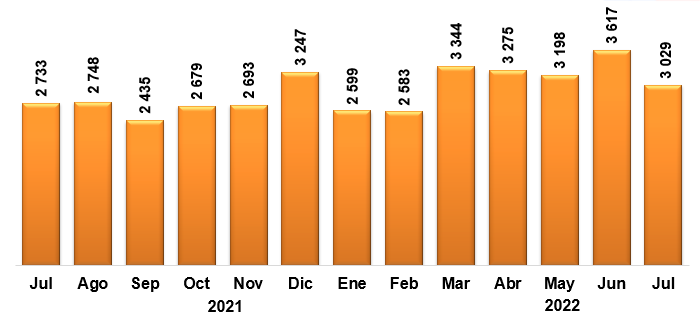 Fuente: INEGI. Registro Administrativo de la Industria Automotriz de Vehículos PesadosVenta al mayoreo de vehículos pesados(Unidades)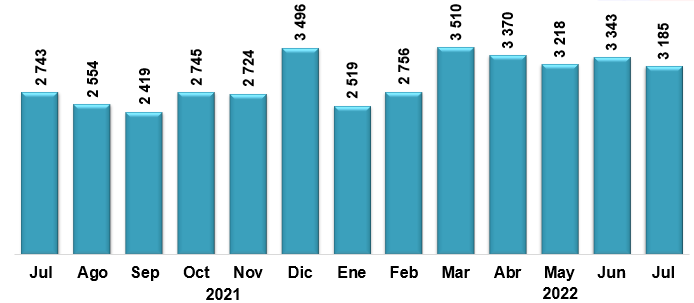 Fuente: INEGI. Registro Administrativo de la Industria Automotriz de Vehículos PesadosDurante el periodo enero-julio de 2022, la producción de vehículos pesados en México se concentró en los vehículos de carga, que representaron 98.0 % del total. El resto correspondió a la fabricación de autobuses para pasajeros.Producción de vehículos pesadosEnero - julio 2022(Unidades)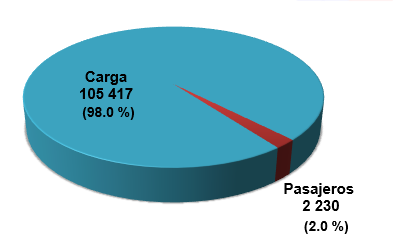  Fuente: INEGI. Registro Administrativo de la Industria Automotriz de Vehículos PesadosDurante el periodo enero-julio de 2022, Estados Unidos fue el principal destino de las exportaciones de vehículos pesados, con 94.3 % del total.Exportación de vehículos pesados por país de destinoEnero - julio 2022(Participación)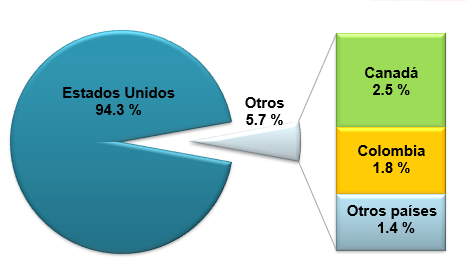 Fuente: INEGI. Registro Administrativo de la Industria Automotriz de Vehículos PesadosEl RAIAVP puede consultarse en: https://www.inegi.org.mx/datosprimarios/iavp/. La siguiente entrega de este registro será el 9 de septiembre de 2022.Para consultas de medios y periodistas, contactar a: comunicacionsocial@inegi.org.mx o llamar al teléfono (55) 52-78-10-00, exts. 1134, 1260 y 1241.Dirección de Atención a Medios / Dirección General Adjunta de Comunicación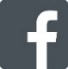 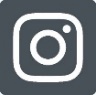 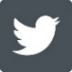 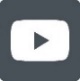 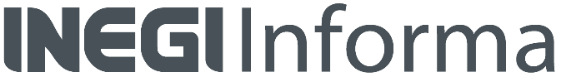 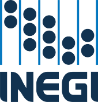 